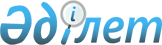 Об утверждении бюджета Николаевского сельского округа Есильского района Северо-Казахстанской области на 2024-2026 годыРешение маслихата Есильского района Северо-Казахстанской области от 27 декабря 2023 года № 11/175
      Сноска. Вводится в действие с 01.01.2024 в соответствии с пунктом 5 настоящего решения.
      В соответствии со статьей 9-1, с пунктом 2 статьи 75 Бюджетного кодекса Республики Казахстан пунктом 2-7 статьи 6 Закона Республики Казахстан "О местном государственном управлении и самоуправлении в Республике Казахстан", маслихат Есильского района Северо-Казахстанской области РЕШИЛ:
      1. Утвердить бюджет Николаевского сельского округа Есильского района Северо-Казахстанской области на 2024-2026 годы согласно приложениям 1, 2, 3 соответственно, в том числе на 2024 год в следующих объемах:
      1) доходы - 28 427 тысяч тенге:
      налоговые поступления - 5 674 тысяч тенге;
      неналоговые поступления - 0 тысяч тенге;
      поступления от продажи основного капитала - 0 тысяч тенге;
      поступления трансфертов - 22 753 тысяч тенге;
      2) затраты - 28 427 тысяч тенге;
      3) чистое бюджетное кредитование - 0 тысяч тенге:
      бюджетные кредиты - 0 тысяч тенге;
      погашение бюджетных кредитов - 0 тысяч тенге;
      4) сальдо по операциям с финансовыми активами - 0 тысяч тенге:
      приобретение финансовых активов - 0 тысяч тенге;
      поступления от продажи финансовых активов государства - 0 тысяч тенге;
      5) дефицит (профицит) бюджета - 0 тысяч тенге;
      6) финансирование дефицита (использование профицита) бюджета - 0 тысяч тенге:
      поступление займов - 0 тысяч тенге;
      погашение займов - 0 тысяч тенге;
      используемые остатки бюджетных средств - 0 тысяч тенге.
      2. Установить, что доходы бюджета Николаевского сельского округа на 2024 год формируются в соответствии со статьей 52-1 Бюджетного кодекса Республики Казахстан.
      3. Предусмотреть на 2024 год объемы бюджетных субвенций из районного бюджета бюджету Николаевского сельского округа в сумме 16 341 тысяч тенге.
      4. Предусмотреть в бюджете Николаевского сельского округа Есильского района Северо-Казахстанской области на 2024 год объемы целевых трансфертов выделенных из районного бюджета, в том числе:
      на фонд оплаты труда;
      на освещение улиц населенных пунктах.
      Распределение указанных целевых трансфертов из районного бюджета определяется решением акима Николаевского сельского округа Есильского района Северо-Казахстанской области "О реализации решения маслихата Есильского района "Об утверждении бюджета Николаевского сельского округа Есильского района Северо-Казахстанской области на 2024-2026 годы".
      5. Настоящее решение вводится в действие с 1 января 2024 года. Бюджет Николаевского сельского округа Есильского района Северо-Казахстанской области на 2024 год Бюджет Николаевского сельского округа Есильского района Северо-Казахстанской области на 2025 год Бюджет Николаевского сельского округа Есильского района Северо-Казахстанской области на 2026 год
					© 2012. РГП на ПХВ «Институт законодательства и правовой информации Республики Казахстан» Министерства юстиции Республики Казахстан
				
      Председатель маслихата Есильского районаСеверо-Казахстанской области 

Е. Туткушев
Приложение 1к решению маслихатаЕсильского районаСеверо-Казахстанской областиот 27 декабря 2023 года № 11/175
Категория
Класс
подкласс
Наименование
Сумма (тысяч тенге)
1) Доходы
28 427
1
Налоговые поступления
5 674
01
Подоходный налог
1 600
02
Индивидуальный подоходный налог
1 600
04
Налоги на собственность
3 998
1
Налоги на имущество
151
3
Земельный налог
67
4
Налог на транспортные средства
3 615
5
Единый земельный налог
165
05
Внутренние налоги на товары, работы и услуги
76
3
Поступления за использование природных и других ресурсов
76
4
Поступления трансфертов
22 753
02
Трансферты из вышестоящих органов государственного управления
22 753
3
Трансферты из районного (города областного значения) бюджета
22 753
Функциональная группа
Администратор бюджетных программ
Программа
Наименование
Сумма (тысяч тенге)
2) Затраты
28 427
01
Государственные услуги общего характера
26 227
124
Аппарат акима города районного значения, села, поселка, сельского округа
26 227
001
Услуги по обеспечению деятельности акима города районного значения, села, поселка, сельского округа
26 227
07
Жилищно-коммунальное хозяйство
2 200
124
Аппарат акима города районного значения, села, поселка, сельского округа
2 200
008
Освещение улиц в населенных пунктах
2 200
3) Чистое бюджетное кредитование
0
Бюджетные кредиты
0
Погашение бюджетных кредитов
0
4) Сальдо по операциям с финансовыми активами
0
Приобретение финансовых активов
0
Поступления от продажи финансовых активов государства
0
5) Дефицит (профицит) бюджета
0
6) Финансирование дефицита (использование профицита) бюджета
0
7
Поступления займов
0
16
Погашение займов
0
Категория
Класс
подкласс
Наименование
Сумма (тысяч тенге)
8
Используемые остатки бюджетных средств
0
01
Остатки бюджетных средств
0
1
Свободные остатки бюджетных средств
0Приложение 2к решению маслихатаЕсильского районаСеверо-Казахстанской областиот 27 декабря 2023 года № 11/175
Категория
Класс
подкласс
Наименование
Сумма (тысяч тенге)
1) Доходы
30 878
1
Налоговые поступления
5 958
01
Подоходный налог
1 680
02
Индивидуальный подоходный налог
1 680
04
Налоги на собственность
4 199
1
Налоги на имущество
159
3
Земельный налог
70
4
Налог на транспортные средства
3 796
5
Единый земельный налог
174
05
Внутренние налоги на товары, работы и услуги
79
3
Поступления за использование природных и других ресурсов
79
4
Поступления трансфертов
24 920
02
Трансферты из вышестоящих органов государственного управления
24 920
3
Трансферты из районного (города областного значения) бюджета
24 920
Функциональная группа
Администратор бюджетных программ
Программа
Наименование
Сумма (тысяч тенге)
2) Затраты
30 878
01
Государственные услуги общего характера
28 579
124
Аппарат акима города районного значения, села, поселка, сельского округа
28 579
001
Услуги по обеспечению деятельности акима города районного значения, села, поселка, сельского округа
28 579
07
Жилищно-коммунальное хозяйство
2 299
124
Аппарат акима города районного значения, села, поселка, сельского округа
2 299
008
Освещение улиц в населенных пунктах
2 299
3) Чистое бюджетное кредитование
0
Бюджетные кредиты
0
Погашение бюджетных кредитов
0
4) Сальдо по операциям с финансовыми активами
0
Приобретение финансовых активов
0
Поступления от продажи финансовых активов государства
0
5) Дефицит (профицит) бюджета
0
6) Финансирование дефицита (использование профицита) бюджета
0
7
Поступления займов
0
16
Погашение займов
0
Категория
Класс
подкласс
Наименование
Сумма (тысяч тенге)
8
Используемые остатки бюджетных средств
0
01
Остатки бюджетных средств
0
1
Свободные остатки бюджетных средств
0Приложение 3к решению маслихатаЕсильского районаСеверо-Казахстанской областиот 27 декабря 2023 года № 11/175
Категория
Класс
подкласс
Наименование
Сумма (тысяч тенге)
1) Доходы
31 399
1
Налоговые поступления
6 256
01
Подоходный налог
1 764
02
Индивидуальный подоходный налог
1 764
04
Налоги на собственность
4 355
1
Налоги на имущество
166
3
Земельный налог
74
4
Налог на транспортные средства
3 987
5
Единый земельный налог
182
05
Внутренние налоги на товары, работы и услуги
83
3
Поступления за использование природных и других ресурсов
83
4
Поступления трансфертов
25 143
02
Трансферты из вышестоящих органов государственного управления
25 143
3
Трансферты из районного (города областного значения) бюджета
25 143
Функциональная группа
Администратор бюджетных программ
Программа
Наименование
Сумма (тысяч тенге)
2) Затраты
31 399
01
Государственные услуги общего характера
29 020
124
Аппарат акима города районного значения, села, поселка, сельского округа
29 020
001
Услуги по обеспечению деятельности акима города районного значения, села, поселка, сельского округа
29 020
07
Жилищно-коммунальное хозяйство
2 379
124
Аппарат акима города районного значения, села, поселка, сельского округа
2 379
008
Освещение улиц в населенных пунктах
2 379
3) Чистое бюджетное кредитование
0
Бюджетные кредиты
0
Погашение бюджетных кредитов
0
4) Сальдо по операциям с финансовыми активами
0
Приобретение финансовых активов
0
Поступления от продажи финансовых активов государства
0
5) Дефицит (профицит) бюджета
0
6) Финансирование дефицита (использование профицита) бюджета
0
7
Поступления займов
0
16
Погашение займов
0
Категория
Класс
подкласс
Наименование
Сумма (тысяч тенге)
8
Используемые остатки бюджетных средств
0
01
Остатки бюджетных средств
0
1
Свободные остатки бюджетных средств
0